SCRIPT:<html><head><script>function vm(){var x = document.forms["myForm"]["fname"].value;if (x == "COM" || x  == "com"){alert("Name must not be COM/com");return false;}}</script></head><body><form name="myForm" action="demo form.asp"onsubmit="return vm()" method="post">Name: <input type="text" name="fname"><input type="submit" value="submit"></form></html>OUTPUT: 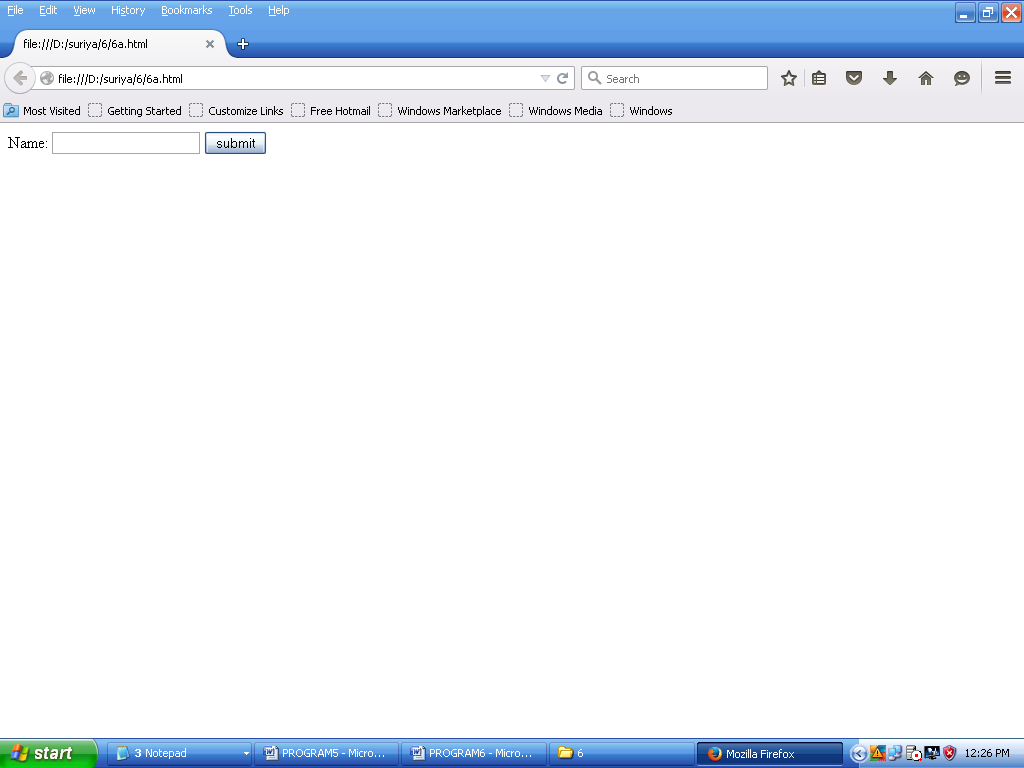 